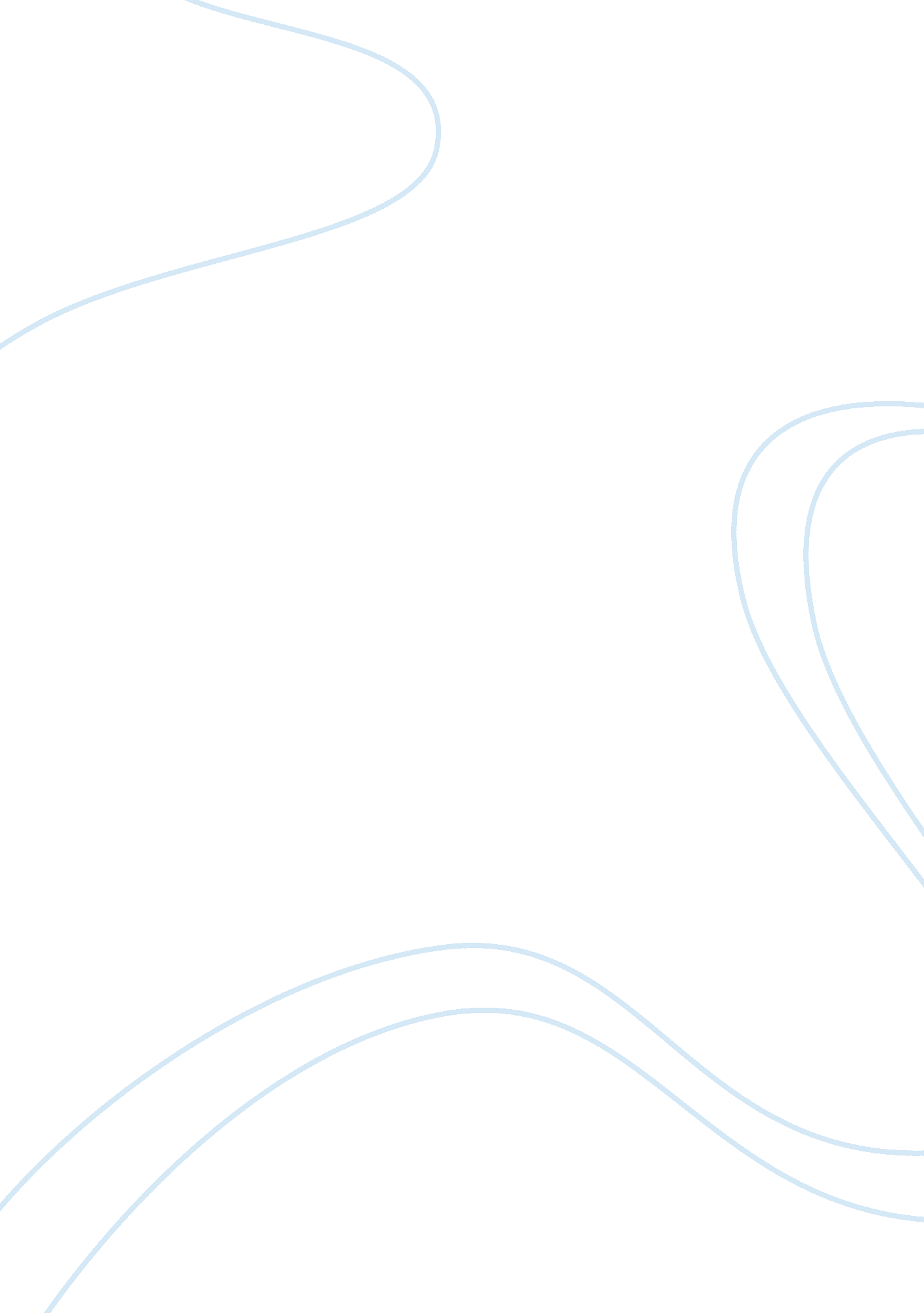 Security in educational institutionsEducation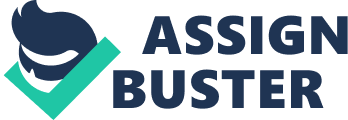 These loopholes are the inaccessibility of the state and local police forces from getting information about illegal gun sales due to the gun lobby as well as the disdain of the security forces for abiding by the sale of firearms to people on federal watch lists of terrorism suspects. 
3. The solution: The immediate question in this case arises is whether putting the campus on a full lockdown earlier could have saved the 30 people killed in the second shootout. However, considering the bigger picture, various solutions could be considered like the state legislatures passing gun control bills, dropping the liberalization bills, or rising the legal age of possession of guns to 21 along with having a complete background check of the buyer prior to sales. Apart from this, also rethinking on Bill Clinton's proposal on Assault Weapons Ban, a 10-year ban on 19 types of semi-automatic weapons would help. After many public apprehensions regarding public safety, another positive aspect of this criminal justice is that the White House finally endorsed a proposal by Senator Lautenberg which would give the attorney general power to stop people on the watch lists from buying guns. (Unknown, Silence on Guns, 2007) 
4. Lessons learned: The various lessons learned were that educational institutions should tighten up their security system like usage of metal detectors to stop guns from being imported into the campus. However, this would be difficult if the campus is huge and has multiple entrances. 
Also, there is immense perplexity in the minds of the people regarding the accessibility and right to bear arms in America. It is considered as important civil liberty and there is uncertainty on the extent of implementation of restrictions on these rights. Though most Democrats back the tightening of gun laws, the Republicans are against the new legislation. They claim that the problem is in the loopholes in the enforcement of existing laws. It is evident from various public polls that people are looking for simple enforcements laws related to gun laws. More than anything, they are looking for strict legal laws to avoid further such massacres and reducing the toll of victims in similar cases. 